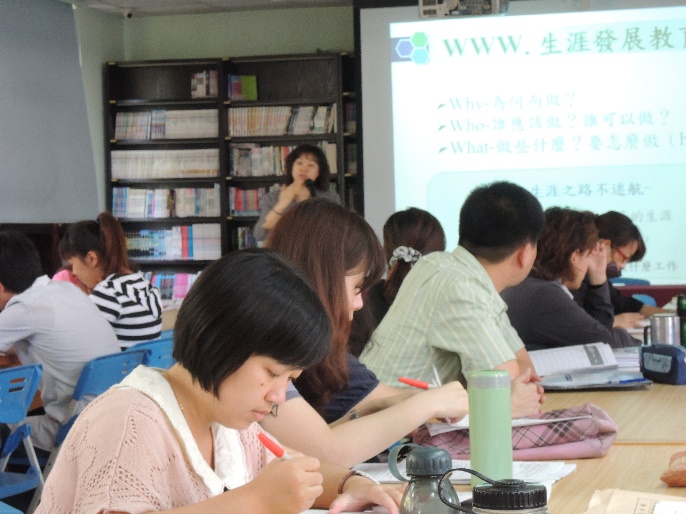 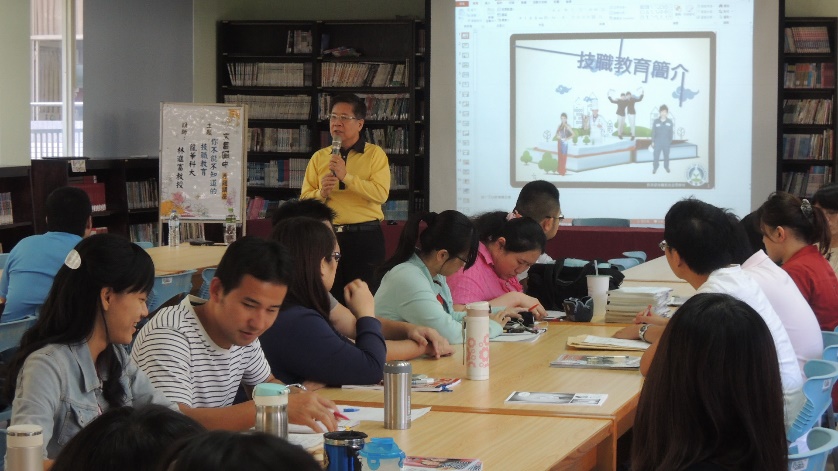 學期初生涯輔導手冊教師研習技職宣導—教師研習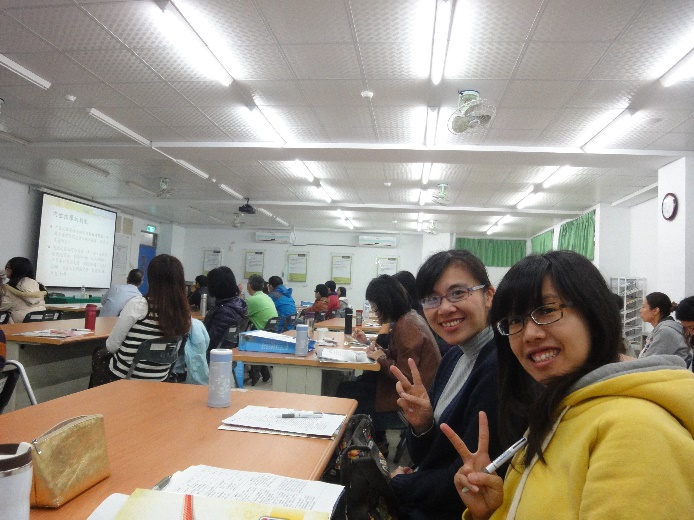 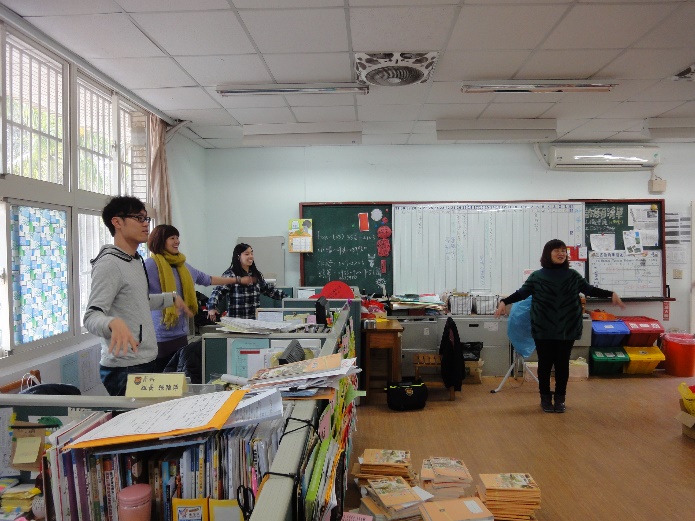 教師職群增能研習教師參與研習後之分享活動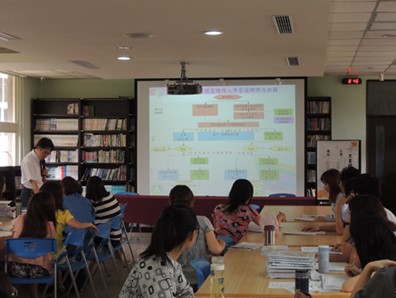 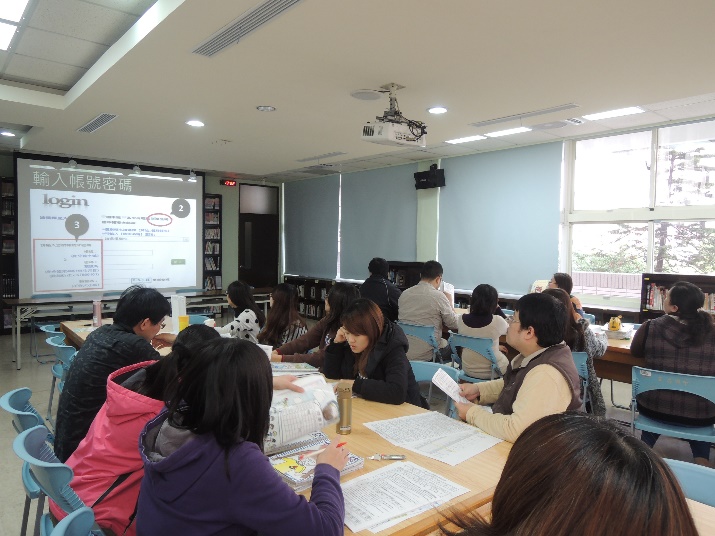 12年國教—教師說明會九年級志願選填輔導說明會